ATTACHMENT A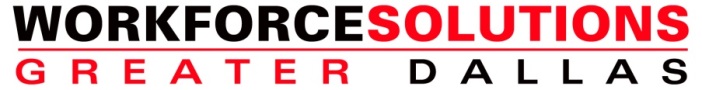 Vendor ServicesRequest for QuotationsC O V E R  S H E E TINFORMATION ABOUT BIDDERATTACHMENT BOn this page and additional pages if necessary, please provide information on vendor history, qualifications/experience on providing service.ATTACHMENT CIn this section, include copies of licenses, certifications and other documentation qualifying individual or company to perform work in the State of Texas.ATTACHMENT DIn this section, provide proof of bonding and/or liability insurance (i.e., include applicable documentation).ATTACHMENT EIn this section, provide a pricing schedule/listing consisting of all of bidder’s service offerings.  In addition, please note any quantity and/or purchase agreement discounts that may be applicable to the WFSDallas as a private not for profit organization.ATTACHMENT FIn this section, provide a list of three (3) customer references.  These should include a contact person and phone number who is familiar with bidder’s service.  Additionally, the references should be active customers within the past two years.Identification of Bidding Entity: _____________________________________________________________Legal Name of Organization: _______________________________________________________________Head of Organization:                                                                                             Title: __________________Mailing Address: _________________________________________________________________________Physical Address (if different): ______________________________________________________________Phone Number:                                                                 	Fax Number: ______________________________Contact Person:                                                                             Title: ______________________________Contact Person Email Address: _____________________________________________________________Signatory Authority for Bidding Entity: ________________________________________________________Title:                                                                                                            Phone Number: _______________Identification of Bidding Entity: _____________________________________________________________Legal Name of Organization: _______________________________________________________________Head of Organization:                                                                                             Title: __________________Mailing Address: _________________________________________________________________________Physical Address (if different): ______________________________________________________________Phone Number:                                                                 	Fax Number: ______________________________Contact Person:                                                                             Title: ______________________________Contact Person Email Address: _____________________________________________________________Signatory Authority for Bidding Entity: ________________________________________________________Title:                                                                                                            Phone Number: _______________Tax/Legal Status:	[   ]	Corporation		[   ]	 Sole Ownership	       [   ]	 Public	          [   ]	 Profit[   ]	Partnership		[   ]	 Other			[   ]	 Private	[   ]	 Not For-ProfitDate Established: _____________________________________                                                                                 State Controller Identification Number: ___________________                                                                      Federal Taxpayer Identification Number: _________________                                                                   Small Business?			[   ]	Yes		[   ]	NoIs bidder certified as a historically underutilized business?	[   ]	Yes		[   ]	NoCertifying Agency? _________________________________________________________(If yes, a copy of the certification notice is required as an attachment.)